Технологическая картана изготовление глиняной игрушки-свистульки «Петушок»на занятии объединения по интересам «Керамика»(педагог дополнительного образования Шавнева Наталья Петровна)Тема раздела: керамикаТема занятия: глиняная игрушка-свистулька «Петушок»Цель занятия: освоение способа изготовления свистульки.Задачи:обучающая: сформировать представление о способе изготовления полых изделий;развивающая: развивать у обучающихся творческое воображение и мышление;  воспитательная: воспитывать у обучающихся аккуратность и собранность при выполнении задания, трудолюбие, умение слушать, коммуникабельность, умение работать в коллективе;Материальное оснащение:  глина, стеки, ёмкость с водой, ветошь, кисти, Тип занятия: комбинированный.№п/пФото этапаСодержание деятельности1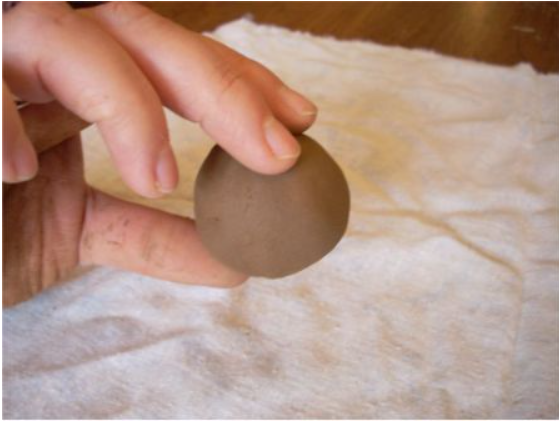 Из глиняного теста сформируем шар диаметром 4,5 — 5 см 2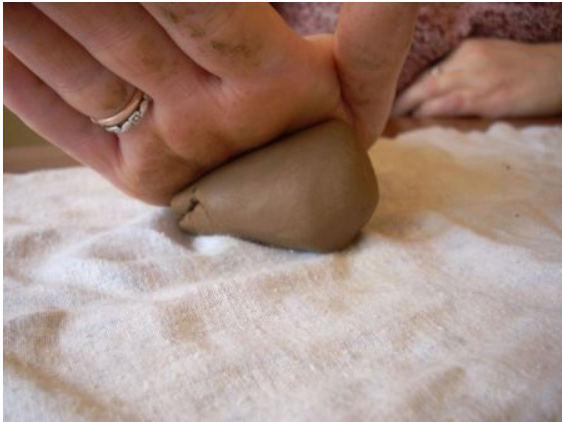 Из этого шара раскатываем усечённый конус длиной 
5-6 см 3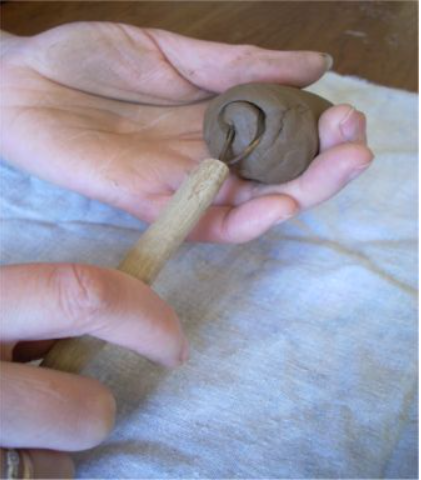  При помощи стека-петельки вынимаем глину изнутри конуса. Толщина стенки конуса должна быть в пределах 4-5мм 4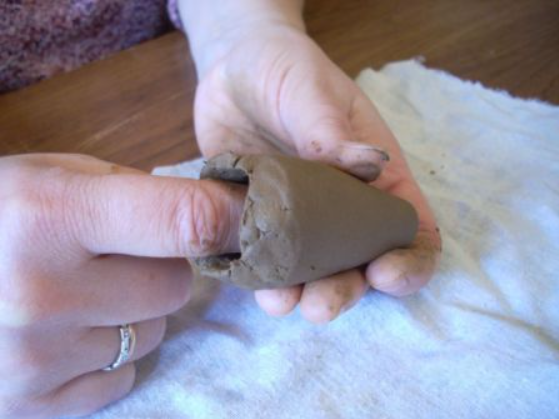 Во избежание шероховатости поверхности, аккуратно проглаживаем внутренние стенки конуса указательным пальцем руки. 5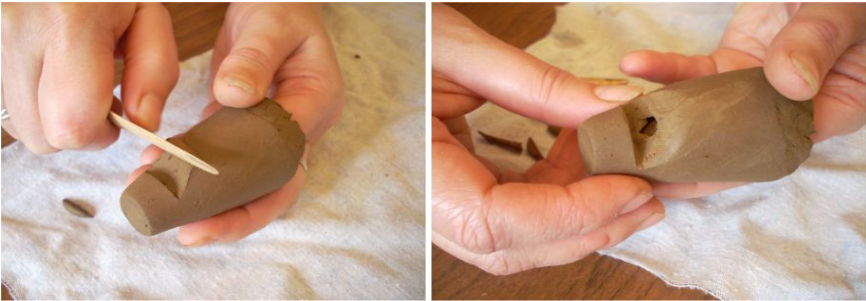 Надеваем полученную колбу на указательный палец руки. Деревянным стеком делаем первое наклонное глухое отверстие так, чтобы стек упирался в ноготь большого пальца руки 6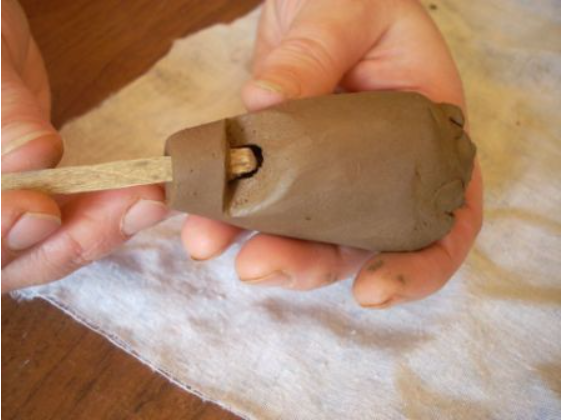 Тонким деревянным стеком со стороны усечения делаем второе отверстие сквозное так, чтобы кончик стека был направлен на угол, полученный в результате сделанного первого отверстия 7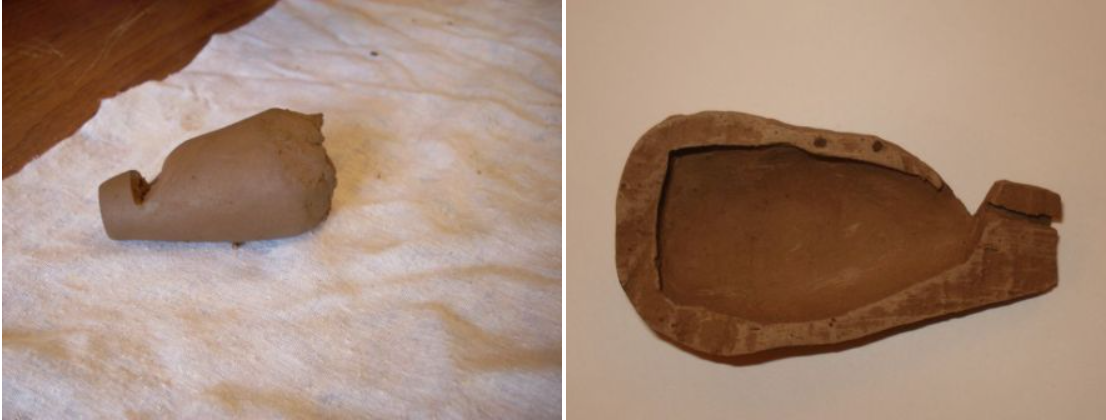 В результате выполненных действий получилась колба, которая в продольном разрезе имеет такой вид Отверстия должны быть ровными, без рваных углов;В сквозное отверстие должен быть виден острый угол глухого отверстия.8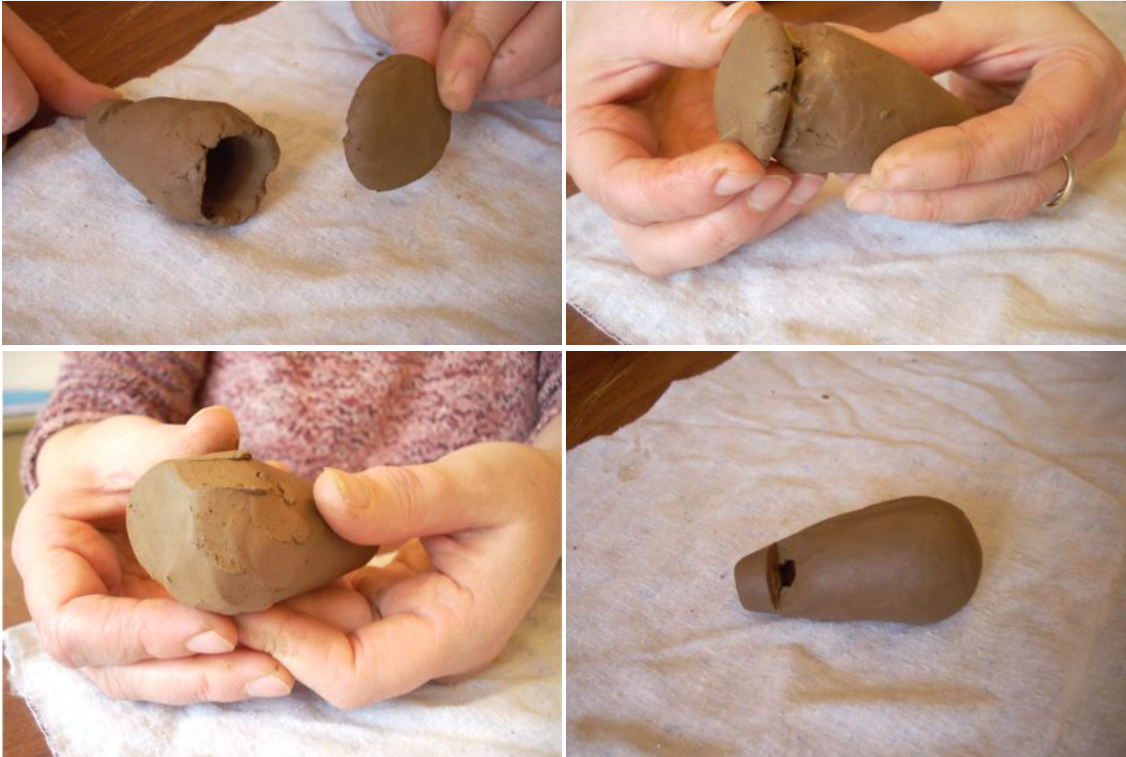 Открытую обратную часть колбы закрываем глиняной лепёшкой так, чтобы получилась ровная выпуклая поверхность. 9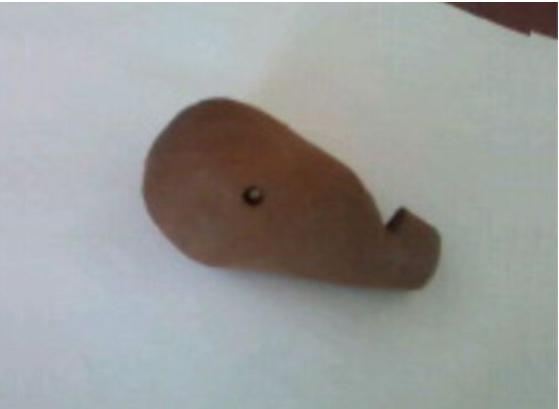 Острым стеком делаем по одному боковому отверстию с каждой стороны колбы. Эти отверстия выполняют функцию резонаторов.Пробуем колбу на свист. Если все операции выполнены правильно, при выдохе в сквозное отверстие колбы должны издаваться мелодичные звуки.На этом изготовление воздушной камеры (колбы) закончено.10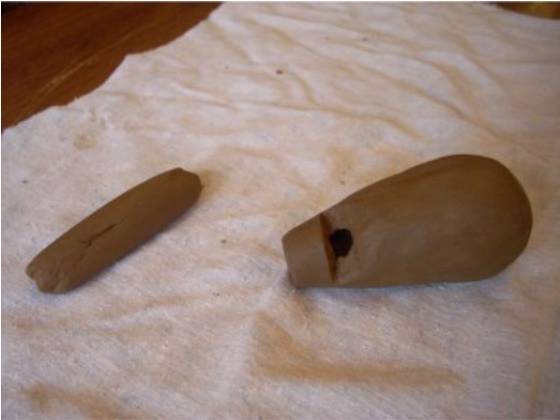 Формирование скульптуры игрушки.Из глиняного теста катаем колбаску.11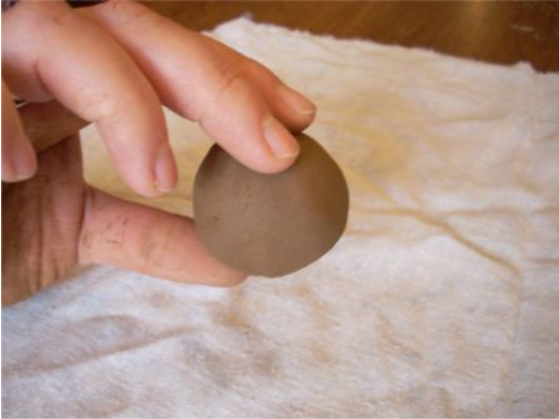 Делим её на две равные части 12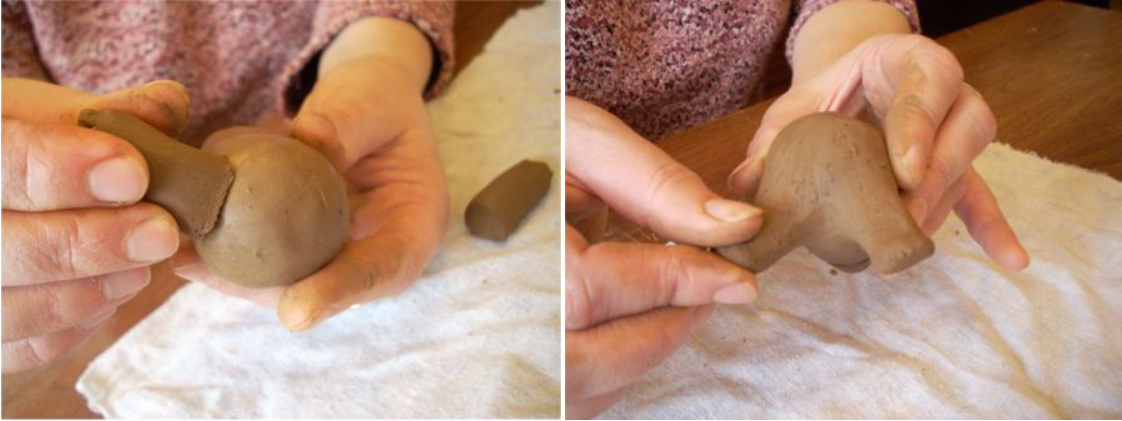 С помощью шликера (шликер – это водный раствор глины) приклеиваем две передние ноги будущей игрушке. 13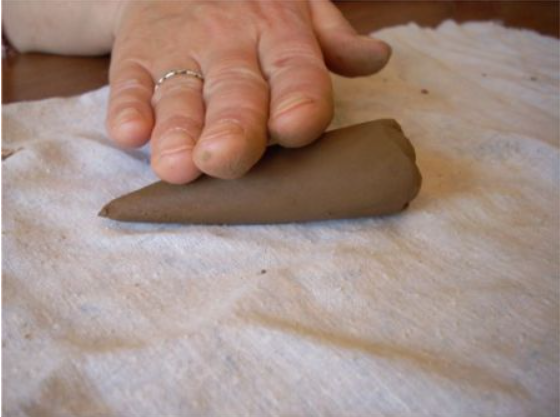 Из небольшого куска глины изготавливаем конус. 14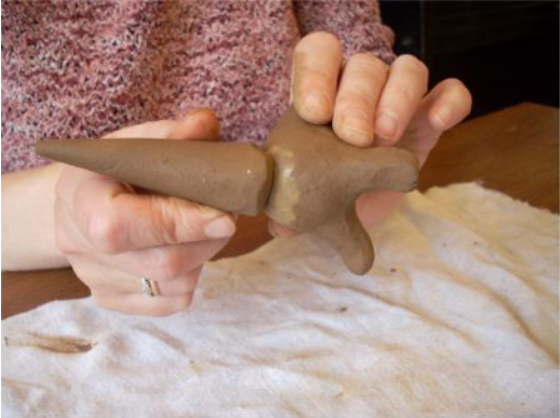 Присоединяем конус основанием к колбе в направлении перпендикулярно вверх 15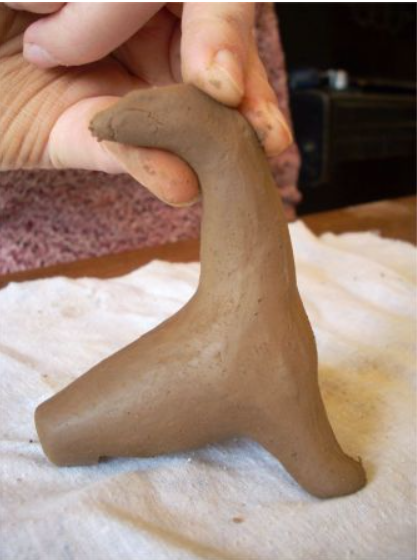 Загибаем верхушку конуса назад, слегка сплющив верх гребешка 16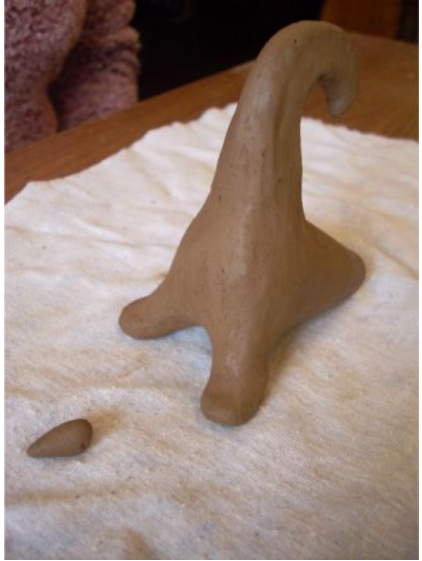 Из маленького кусочка изготавливаем клювик. 17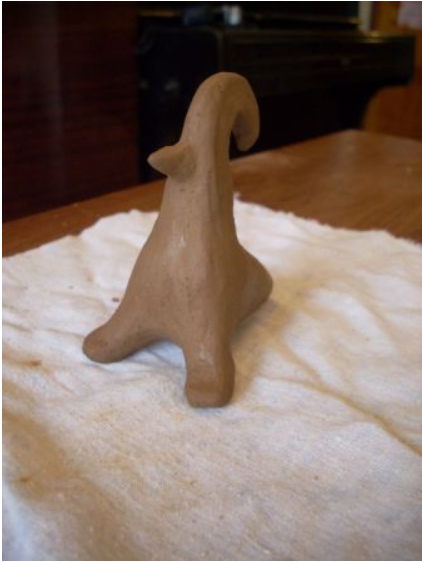 Присоединяем клювик, как показано на снимке. 18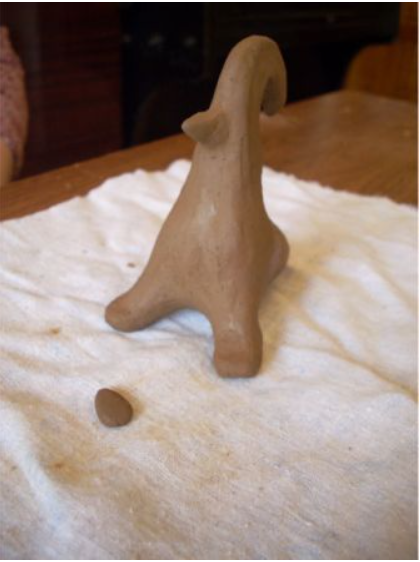 Из маленького кусочка изготавливаем бородку. 19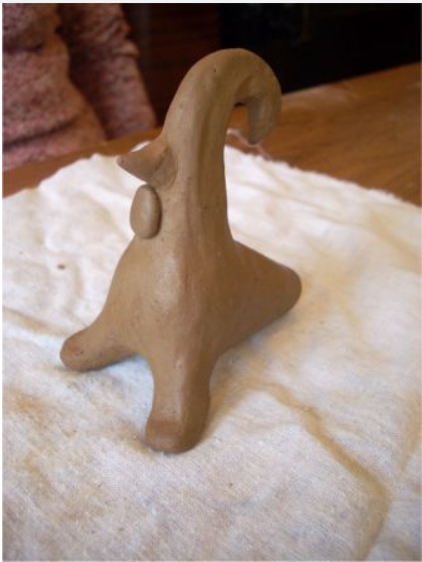 Присоединяем бородку строго под клювом петушка. 20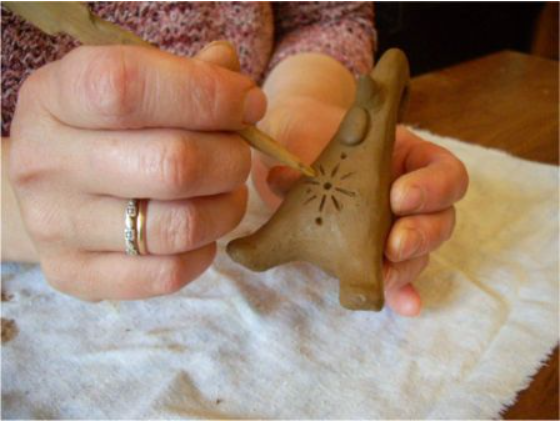 Для нанесения рельефного рисунка применяются различные стеки: деревянные или металлические лопаточки, стеки-петельки, веретено.На груди игрушки из чёрточек и ямочек изображается знак, символизирующий солнце.21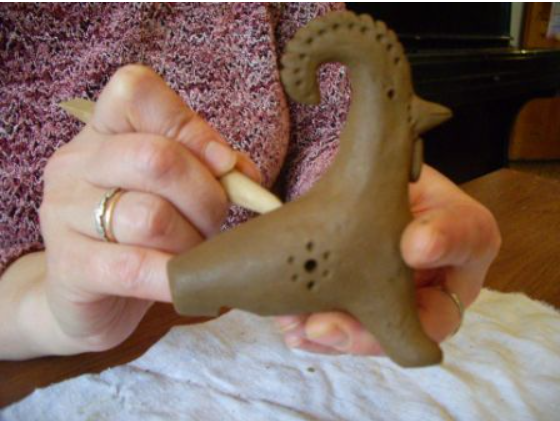 Вокруг резонаторов – простое рельефное изображение при помощи ямочек. 22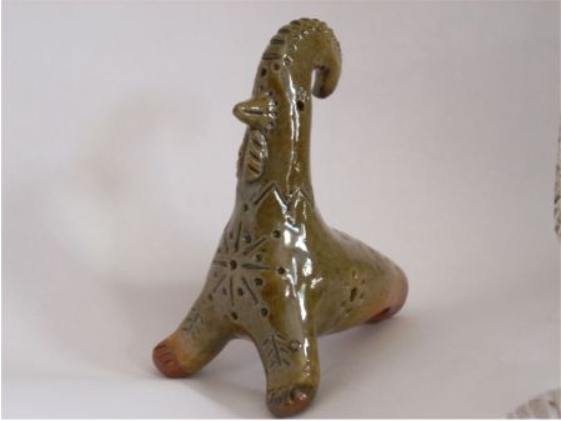 Готовое изделие